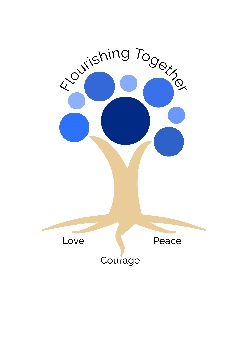 ContentsAimsRoles and responsibilities Education and CurriculumSafeguardingData protection and GDPRElectronic communication AimsThis policy aims to:Set out expectations for all Sutton C of E Primary community members’ online behaviour, attitudes and activities and use of digital technology (including when devices are offline) .Help all community members to recognise that online/digital behaviour standards (including social media activity) must be upheld beyond the confines of the school gates and school day, and regardless of device or platform.Facilitate the safe, responsible and respectful use of technology to support teaching & learning, increase attainment and prepare children and young people for the risks and opportunities of today’s and tomorrow’s digital world, to survive and thrive online.Help school staff working with children to understand their roles and responsibilities to work safely and responsibly with technology and the online world:for the protection and benefit of the children and young people in their care, andfor their own protection, minimising misplaced or malicious allegations and to better understand their own standards and practicefor the benefit of the school, supporting the school ethos, aims and objectives, and protecting the reputation of the school and professionEstablish clear structures by which online misdemeanours will be treated, and procedures to follow where there are doubts or concerns (with reference to other school policies such as Behaviour Policy or Anti-Bullying Policy).Roles and responsibilities.This school is a community and all members have a duty to behave respectfully online and offline, to use technology for teaching and learning and to prepare for life after school, and to immediately report any concerns or inappropriate behaviour, to protect staff, pupils, families and the reputation of the school. We learn together, make honest mistakes together and support each other in a world that is online and offline at the same time.Head Teacher: Mrs Orla GibbonsKey responsibilities:Foster a culture of safeguarding where online safety is fully integrated into whole-school safeguarding.Oversee the activities of the designated safeguarding lead and ensure that the DSL responsibilities listed in the section below are being followed and fully supported.Ensure that policies and procedures are followed by all staff.Undertake training in offline and online safeguarding, in accordance with statutory guidance and relevant Local Safeguarding Partnerships. Liaise with the designated safeguarding lead on all online-safety issues which might arise and receive regular updates on school issues and broader policy and practice information.Take overall responsibility for data management and information security ensuring the school’s provision follows best practice in information handling; work with the DPO, DSL and governors to ensure a GDPR-compliant framework for storing data, but helping to ensure that child protection is always put first and data-protection processes support careful and legal sharing of information.Ensure the school implements and makes effective use of appropriate ICT systems and services including school-safe filtering and monitoring, protected email systems and that all technology including cloud systems are implemented according to child-safety first principles.Be responsible for ensuring that all staff receive suitable training to carry out their safeguarding and online safety roles.Understand and make all staff aware of procedures to be followed in the event of a serious online safeguarding incident.Ensure suitable risk assessments are undertaken so the curriculum meets needs of pupils, including risk of children being radicalised.Ensure that there is a system in place to monitor and support staff (e.g. network manager) who carry out internal technical online-safety procedures.Ensure governors are regularly updated on the nature and effectiveness of the school’s arrangements for online safety.Ensure the school website meets statutory requirements (see appendices for website audit document.Designated Safeguarding lead: Mrs Orla GibbonsDeputy Designated Safeguarding Lead :Mrs Alison Campbell Online Safety lead: Leanne HarrisonKey responsibilities (remember the DSL can delegate certain online safety duties, e.g. to the online-safety coordinator, but not the overall responsibility; this assertion and all quotes below are from Keeping Children Safe in Education 2020):“The designated safeguarding lead should take lead responsibility for safeguarding and child protection [including online safety] … this lead responsibility should not be delegated.”Work with the HT and technical staff to review protections for pupils in the home and remote-learning procedures, rules and safeguards.Where the online-safety coordinator is not the named DSL or deputy DSL, ensure there is regular review and open communication between these roles and that the DSL’s clear overarching responsibility for online safety is not compromised .Ensure “An effective approach to online safety [that] empowers a school or college to protect and educate the whole school or college community in their use of technology and establishes mechanisms to identify, intervene in and escalate any incident where appropriate.” “Liaise with staff (especially pastoral support staff, school nurses, IT Technicians, and SENCOs, or the named person with oversight for SEN in a college and Senior Mental Health Leads) on matters of safety and safeguarding (including online and digital safety) and when deciding whether to make a referral by liaising with relevant agencies.”Take day-to-day responsibility for online safety issues and be aware of the potential for serious child protection concerns.Remind staff of safeguarding considerations as part of a review of remote learning procedures and technology, including that the same principles of online safety and behaviour apply.Work with the headteacher, DPO and governors to ensure a GDPR-compliant framework for storing data, but helping to ensure that child protection is always put first and data-protection processes support careful and legal sharing of information.Stay up to date with the latest trends in online safeguarding and “undertake Prevent awareness training.” Review and update this policy, other online safety documents (e.g. Acceptable Use Policies) and the strategy on which they are based (in harmony with policies for behaviour, safeguarding, Prevent and others) and submit for review to the governors/trustees.Receive regular updates in online safety issues and legislation, be aware of local and school trends.Ensure that online safety education is embedded across the curriculum in line with the statutory RSHE guidance (e.g. by use of the updated UKCIS framework ‘Education for a Connected World – 2020 edition’) and beyond, in wider school life.Promote an awareness of and commitment to online safety throughout the school community, with a strong focus on parents, who are often appreciative of school support in this area, but also including hard-to-reach parents.Communicate regularly with SLT and the designated safeguarding and online safety governor/committee to discuss current issues (anonymised), review incident logs and filtering/change control logs and discuss how filtering and monitoring work and have been functioning/helping.Ensure all staff are aware of the procedures that need to be followed in the event of an online safety incident, and that these are logged in the same way as any other safeguarding incident.Ensure adequate provision for staff to flag issues when not in school and for pupils to disclose issues when off site, especially when in isolation/quarantine/lockdown, e.g. a safe, simple, online form on the school home page about ‘something that worrying me’ that gets mailed securely to the DSL inbox.Oversee and discuss ‘appropriate filtering and monitoring’ with governors (is it physical or technical?) and ensure staff are aware (Ofsted inspectors have asked classroom teachers about this). If you use LGfL filtering.Ensure the 2018 DfE guidance on sexual violence and harassment is followed throughout the school and that staff adopt a zero-tolerance approach to this, as well as to bullying.Facilitate training and advice for all staff. Governing Body.Key responsibilities (quotes are taken from Keeping Children Safe in Education 2020)Approve this policy and strategy and subsequently review its effectiveness.Support the school in encouraging parents and the wider community to become engaged in online safety activities.Have regular strategic reviews with the online-safety co-ordinator / DSL and incorporate online safety into standing discussions of safeguarding at governor meetings.Where the online-safety coordinator is not the named DSL or deputy DSL, ensure that there is regular review and open communication between these roles and that the DSL’s clear overarching responsibility for online safety is not compromised. Work with the DPO, DSL and headteacher to ensure a GDPR-compliant framework for storing data, but helping to ensure that child protection is always put first and data-protection processes support careful and legal sharing of information.“Ensure that all staff undergo safeguarding and child protection training (including online safety) at induction. The training should be regularly updated. “Ensure that children are taught about safeguarding, including online safety as part of providing a broad and balanced curriculum. Consider a whole school or college approach to online safety [with] a clear policy on the use of mobile technology.”All staffKey responsibilities:In 2020 pay particular attention to safeguarding provisions for home-learning and remote-teaching technologies. Recognise that RSHE will be introduced in this academic year and that it is a whole-school subject requiring the support of all staff; online safety has become core to this new subject.Understand that online safety is a core part of safeguarding; as such it is part of everyone’s job – never think that someone else will pick it up.Know who the Designated Safeguarding Lead (DSL) and Online Safety Lead (OSL). Read Part 1, Annex A and Annex C of Keeping Children Safe in Education (whilst Part 1 is statutory for all staff, Annex A for SLT and those working directly with children, it is good practice for all staff to read all three sections).Read and follow this policy in conjunction with the school’s main safeguarding policy.Record online-safety incidents in the same way as any safeguarding incident using the schools designated system CPOMS.Understand that safeguarding is often referred to as a jigsaw puzzle – you may have discovered the missing piece so do not keep anything to yourself.Sign and follow the staff acceptable use policy and code of conduct/handbook.Notify the DSL/OSL if policy does not reflect practice in your school and follow escalation procedures if concerns are not promptly acted upon.Identify opportunities to thread online safety through all school activities as part of a whole school approach in line with the RSHE curriculum, both outside the classroom and within the curriculum, supporting curriculum/stage/subject leads, and making the most of unexpected learning opportunities as they arise (which have a unique value for pupils).Whenever overseeing the use of technology in school or for homework or remote teaching, encourage and talk about appropriate behaviour and how to get help and consider potential risks and the age-appropriateness of websites (find out what appropriate filtering and monitoring systems are in place).Carefully supervise and guide pupils when engaged in learning activities involving online technology, supporting them with search skills, critical thinking, age appropriate materials and signposting, and legal issues such as copyright and GDPR. Be aware of security best-practice at all times, including password hygiene and phishing strategies.Prepare and check all online source and resources before using.Encourage pupils/students to follow their acceptable use policy at home as well as at school, remind them about it and enforce school sanctions. Notify the DSL/OSL of new trends and issues before they become a problem.Take a zero-tolerance approach to bullying and low-level sexual harassment.Be aware that you are often most likely to see or overhear online-safety issues (particularly relating to bullying and sexual harassment and violence) in the playground, corridors, toilets and other communal areas outside the classroom – let the DSL/OSL know.Receive regular updates from the DSL/OSL and have a healthy curiosity for online safeguarding issues.Model safe, responsible and professional behaviours in their own use of technology. This includes outside the school hours and site, and on social media, in all aspects upholding the reputation of the school and of the professional reputation of all staff. PSHE Lead: Mrs Alison CampbellKey responsibilities:As listed in the ‘all staff’ section, plus:Embed consent, mental wellbeing, healthy relationships and staying safe online into the PSHE / Relationships education, relationships and sex education (RSE) and health education curriculum. “This will include being taught what positive, healthy and respectful online relationships look like, the effects of their online actions on others and knowing how to recognise and display respectful behaviour online. Throughout these subjects, teachers will address online safety and appropriate behaviour in an age appropriate way that is relevant to their pupils’ lives.” This will complement the computing curriculum, which covers the principles of online safety at all key stages, with progression in the content to reflect the different and escalating risks that pupils face. This includes how to use technology safely, responsibly, respectfully and securely, and where to go for help and support when they have concerns about content or contact on the internet or other online technologies.Work closely with the DSL/OSL and all other staff to ensure an understanding of the issues, approaches and messaging within PSHE / RSHE.Work closely with the Computing lead to avoid overlap but ensure a complementary whole-school approach, and with all other lead staff to embed the same whole-school approach.Computing lead – Mrs Leanne HarrisonKey responsibilities:As listed in the ‘all staff’ section, plus:Oversee the delivery of the online safety element of the Computing curriculum in accordance with the national curriculum.Work closely with the RSHE lead to avoid overlap but ensure a complementary whole-school approach.Work closely with the DSL/OSL and all other staff to ensure an understanding of the issues, approaches and messaging within Computing.Collaborate with technical staff and others responsible for ICT use in school to ensure a common and consistent approach, in line with acceptable-use agreement.PupilsKey responsibilities:Read, understand, sign and adhere to the student/pupil acceptable use policy and review this annually.Read, understand, sign and adhere to the teams student/pupil acceptable use policy newly in place for the home learning during isolation. Treat home learning during any isolation/quarantine or bubble/school lockdown in the same way as regular learning in school and behave as if a teacher or parent were watching the screen.Avoid any private communication or use of personal logins/systems to communicate with or arrange meetings with school staff or tutorsUnderstand the importance of reporting abuse, misuse or access to inappropriate materials, including any concerns about a member of school staff or supply teacher or online tutorKnow what action to take if they or someone they know feels worried or vulnerable when using online technology, at school, home or anywhere else.To understand the importance of adopting safe and responsible behaviours and good online safety practice when using digital technologies outside of school and realise that the school’s acceptable use policies cover actions out of school, including on social mediaRemember the rules on the misuse of school technology – devices and logins used at home should be used just like if they were in full view of a teacher. Understand the benefits/opportunities and risks/dangers of the online world and know who to talk to at school or outside school if there are problems.Parents/careresKey responsibilities:Read, sign and promote the school’s parental acceptable use policy and read the pupil policy and encourage their children to follow it.Support the child during remote learning to follow the teams acceptable use policy. Consult with the school if they have any concerns about their children’s and others’ use of technology.Promote positive online safety and model safe, responsible and positive behaviours in their own use of technology, including on social media: not sharing other’s images or details without permission and refraining from posting negative, threatening or violent comments about others, including the school staff, volunteers, governors, contractors, pupils or other parents/carers. Encourage children to engage fully in home-learning during any period of isolation/quarantine or bubble/school closure and flag any concerns. External groups including Pupil Parent CouncilKey responsibilities:Any external individual/organisation will sign an acceptable use policy prior to using technology or the internet within school.Support the school in promoting online safety and data protection.Model safe, responsible, respectful and positive behaviours in their own use of technology, including on social media: not sharing other’s images or details without permission and refraining from posting negative, threatening or violent comments about others, including the school staff, volunteers, governors, contractors, pupils or other parents/carers.Education and CurriculumAt Sutton C of E, we recognise that online safety and broader digital resilience must be thread throughout the curriculum as well as key foci being taught through focused lessons. That is why we are working to adopt the ‘Education for a Connected World – 2020 edition’ framework. The following subjects have the clearest online safety linksRelationships education, relationships and sex education (RSE) and health (also known as RSHE or PSHE)ComputingPHSEAnnual reviews of curriculum plans / schemes of work (including for SEND pupils) are used as an opportunity to follow this framework more closely in its key areas of Self-image and Identity, Online relationships, Online reputation, Online bullying, Managing online information, Health, Wellbeing and lifestyle, Privacy and security, and Copyright and ownership.However, as stated in the role descriptors above, it is the role of all staff to identify opportunities to thread online safety through all school activities, both outside the classroom and within the curriculum, supporting curriculum/stage/subject leads, and making the most of unexpected learning opportunities as they arise (which have a unique value for pupils).Whenever overseeing the use of technology (devices, the internet, new technology such as augmented reality, etc) in school or setting as homework tasks, all staff should encourage sensible use, monitor what pupils/students are doing and consider potential dangers and the age appropriateness of websites (ask your DSL what appropriate filtering and monitoring policies are in place).Equally, all staff should carefully supervise and guide pupils when engaged in learning activities involving online technology (including, extra-curricular, extended school activities if relevant and remote teaching), supporting them with search skills, critical thinking (e.g. fake news), age appropriate materials and signposting, and legal issues such as copyright and data law. SafeguardingIt is vital that all staff recognise that online-safety is a part of safeguarding (as well as being a curriculum strand of Computing, PSHE/RSHE and Citizenship. General concerns must be handled in the same way as any other safeguarding concern; safeguarding is often referred to as a jigsaw puzzle, so all stakeholders should air on the side of talking to the online-safety lead / designated safeguarding lead to contribute to the overall picture or highlight what might not yet be a problem.Support staff will often have a unique insight and opportunity to find out about issues first in the playground, corridors, toilets and other communal areas outside the classroom (particularly relating to bullying and sexual harassment and violence).This school commits to take all reasonable precautions to ensure online safety, but recognises that incidents will occur both inside school and outside school (and that those from outside school will continue to impact on pupils when they come into school or during extended periods away from school. All members of the school are encouraged to report issues swiftly to allow us to deal with them quickly and sensitively through the school’s escalation processes.Any suspected online risk or infringement should be reported to the online safety lead / designated safeguarding lead on the same day – where clearly urgent, it will be made as soon after the identification as possible.Any concern/allegation about staff misuse is always referred directly to the Headteacher, unless the concern is about the Headteacher in which case the compliant is referred to the Chair of Governors and the LADO (Local Authority’s Designated Officer). The school will actively seek support from other agencies as needed such as the local authority. We will inform parents/carers of online-safety incidents involving their children, and the Police where staff or pupils engage in or are subject to behaviour which we consider is particularly disturbing or breaks the lawBullyingOnline bullying should be treated like any other form of bullying and the school bullying policy should be followed for online bullying, which may also be referred to as cyberbullying, including issues arising from banter.Misuse of school technology (devices, networks and platforms)Clear and well communicated rules and procedures are essential to govern pupil and adult use of school networks, connections, internet connectivity and devices, cloud platforms and social media (both when on school site and outside of school).These are defined in the relevant Acceptable Use Policy as well as in this document, for example in the sections relating to the professional and personal use of school platforms/networks/clouds, devices and other technology, as well as to BYOD (bring your own device) policy. Where pupils contravene these rules, the school behaviour policy will be applied; where staff contravene these rules, action will be taken as outlined in the staff handbook.It will be necessary to reinforce these as usual at the beginning of any school year but also to remind pupils that the same applies for any home learning that may take place in future periods of closure/quarantine etc.Further to these steps, the school reserves the right to withdraw – temporarily or permanently – any or all access to such technology, or the right to bring devices onto school property.Social Media incidents.See the social media section later in this document for rules and expectations of behaviour for children and adults in the Sutton in Craven C of E VC Primary School. These are also governed by school Acceptable Use Policies.Breaches will be dealt with in line with the school behaviour policy (for pupils) or handbook (for staff).Data protection and GDPR.Appropriate filtering and monitoring. Keeping Children Safe in Education obliges schools to “ensure appropriate filters and appropriate monitoring systems are in place [and] not be able to access harmful or inappropriate material [but at the same time] be careful that “over blocking” does not lead to unreasonable restrictions as to what children can be taught with regards to online teaching and safeguarding.”At this school, the internet connection is provided by BT.  We have a dedicated and secure, school safe connection that is protected with firewalls and multiple layers of security, including a web filtering system called smooth wall, which is made specifically to protect children in schools. Electronic CommunicationEmailStaff at this school use the office 365 system for all school emailsPupils within school do have an email address but it is set to be inactive to communication and simply as a log in tool for 365 teams. General principles for email use are as follows:Email is the only means of electronic communication to be used between staff and parents (in both directions). Use of a different platform must be approved in advance by the Head Teacher in advance. Email may only be sent using the email systems above. There should be no circumstances where a private email is used; if this happens by mistake, the DSL/Head Teacher should be informed immediately. Staff or pupil personal data should never be sent/shared/stored on email – we should always use initials for children in emails – staff personal  information should never be on work emails. Internally, staff should use the school network or school teams system, including when working from home when remote access is available via the 365 teams system. Appropriate behaviour is expected at all times, and the system should not be used to send inappropriate materials or language which is or could be construed as bullying, aggressive, rude, insulting, illegal or otherwise inappropriate, or which (for staff) might bring the school into disrepute or compromise the professionalism of staffStaff are NOT allowed to use the email system for personal use and should be aware that all use is monitored, their emails may be read and the same rules of appropriate behaviour apply at all times. Emails using inappropriate language, images, malware or to adult sites may be blocked and not arrive at their intended destination.    Not sure on your thoughts here – I think it is fine. See also the social media section of this policy.School WebsiteThe school website is a key public-facing information portal for the school community (both existing and prospective stakeholders) with a key reputational value. The Head Teacher has delegated the day-to-day responsibility of updating the content of the website to class teachers. The site is managed by the head Teacher, Mrs Orla Gibbons and Computing lead, Mrs  Leanne Harrison. Where other staff submit information for the website, they are asked to remember:School have the same duty as any person or organisation to respect and uphold copyright law – schools have been fined for copyright breaches. Sources must always be credited and material only used with permission. Where pupil work, images or videos are published on the website, their identities are protected and full names are not published.Digital images and videoWhen a pupil/student joins the school, parents/carers are asked if they give consent for their child’s image to be captured in photographs or videos, for what purpose (beyond internal assessment, which does not require express consent) and for how long. Parents answer as follows:Printed information, displays, school exhibitions and promotional literatureSchool websiteSchool social media pageLocal newspaperWhenever a photo or video is taken/made, the member of staff taking it will check the latest database before using it for any purpose. Any pupils shown in public facing materials are never identified with more than first name.All staff are governed by their contract of employment and the school’s Acceptable Use Policy, which covers the use of mobile phones/personal equipment for taking pictures of pupils, and where these are stored. At Sutton C of E no member of staff will ever use their personal phone to capture photos or videos of pupils.Photos are stored on the school network or 365 team in line with the retention schedule of the school Data Protection Policy.Staff and parents are reminded annually about the importance of not sharing without permission, due to reasons of child protection (e.g. looked-after children often have restrictions for their own protection), data protection, religious or cultural reasons, or simply for reasons of personal privacy. Pupils are taught about how images can be manipulated in their online safety education programme and also taught to consider how to publish for a wide range of audiences which might include governors, parents or younger childrenPupils are advised to be very careful about placing any personal photos on social media. They are taught to understand the need to maintain privacy settings so as not to make public, personal information.Pupils are taught that they should not post images or videos of others without their permission. We teach them about the risks associated with providing information with images (including the name of the file), that reveals the identity of others and their location. We teach them about the need to keep their data secure and what to do if they / or a friend are subject to bullying or abuse.Social Media - Sutton in Craven C of E VC Primary School’s Social media presence. Sutton CE works on the principle that if we don’t manage our social media reputation, someone else will.Online Reputation Management (ORM) is about understanding and managing our digital footprint (everything that can be seen or read about the school online). Few parents will apply for a school place without first ‘googling’ the school, and the Ofsted pre-inspection check includes monitoring what is being said online. Accordingly, we manage and monitor our social media footprint carefully to know what is being said about the school and to respond to criticism and praise in a fair, responsible manner. Mrs Orla Gibbons – Head teacher and Mrs Angela Hayton – School Business Manager, is responsible for managing our Facebook account and monitoring online comments in the wider community. Social Media - Staff, Pupils and Parents presenceSocial media (including here all apps, sites and games that allow sharing and interaction between users) is a fact of modern life, and as a school, we accept that many parents, staff and pupils will use it. However, as stated in the acceptable use policies which all members of the school community sign, we expect everybody to behave in a positive manner, engaging respectfully with the school and each other on social media, in the same way as they would face to face.This positive behaviour can be summarised as not making any posts which are or could be construed as bullying, aggressive, rude, insulting, illegal or otherwise inappropriate, or which might bring the school or (particularly for staff) teaching profession into disrepute. This applies both to public pages and to private posts, e.g. parent chats, pages or groups.If parents have a concern about the school, we would urge them to contact us directly and in private to resolve the matter. If an issue cannot be resolved in this way, the school complaints procedure is to be followed. Sharing complaints on social media is unlikely to help resolve the matter, but can cause upset to staff, pupils and parents, also undermining staff morale and the reputation of the school (which is important for the pupils we serve).Many social media platforms have a minimum age of 13 (note that WhatsApp is 16+), but school regularly deals with issues arising on social media with pupils/students under the age of 13. We ask parents to respect age ratings on social media platforms wherever possible and not encourage or condone underage use. It is worth noting that online harms regulation is likely to require more stringent age verification measures over the coming years.However, the school has to strike a difficult balance of not encouraging underage use at the same time as needing to acknowledge reality in order to best help our pupils/students to avoid or cope with issues if they arise. Online safety lessons will look at social media and other online behaviour, how to be a good friend online and how to report bullying, misuse, intimidation or abuse. However, children will often learn most from the models of behaviour they see and experience, which will often be from adults.Parents can best support this by talking to their children about the apps, sites and games they use (you don’t need to know them – ask your child to explain it to you), with whom, for how long, and when (late at night / in bedrooms is not helpful for a good night’s sleep and productive teaching and learning at school the next day). The school has an official Facebook page, managed by teaching staff and will respond to general enquiries about the school, but asks parents/carers not to use these channels to communicate about their children. Email is the official electronic communication channel between parents and the school, and between staff and pupils. Each class has an email account to allow parents direct communication with the class teacher and an admin account is also used for general enquiries. Pupils/students are not allowed* to be ‘friends’ with or make a friend request to any staff, governors, volunteers and contractors or otherwise communicate via social media.Pupils/students are discouraged from ‘following’ staff, governor, volunteer or contractor public accounts (e.g. following a staff member with a public Instagram account). However, we accept that this can be hard to control (but this highlights the need for staff to remain professional in their private lives). In the reverse situation, however, staff must not follow such public student accounts.* Exceptions may be made, e.g. for pre-existing family links, but these must be approved by the Headteacher/Principal, and should be declared upon entry of the pupil or staff member to the school).** Any attempt to do so may be a safeguarding concern or disciplinary matter and should be notified to the DSL (if by a child) or to the Headteacher (if by a staff member).Staff are reminded that they are obliged not to bring the school or profession into disrepute and the easiest way to avoid this is to have the strictest privacy settings and avoid inappropriate sharing and oversharing online. They should never discuss the school or its stakeholders on social media and be careful that their personal opinions might not be attributed to the school, trust or local authority, bringing the school into disrepute.The serious consequences of inappropriate behaviour on social media are underlined by the fact that of the 131 Prohibition Orders issued to staff in 2017, 73 involved social media/technology (and 27 of the 66 orders by August 2018). All members of the school community are reminded that particularly in the context of social media, it is important to comply with the school policy on Digital Images and Video (see page 29) and permission is sought before uploading photographs, videos or any other information about other people. The statements of the Acceptable Use Policies (AUPs) which all members of the school community have signed are also relevant to social media activity, as is the school’s Data Protection Policy. Personal devices.Pupils/students in Oak class are allowed to bring mobile phones in to school however they are handed in to the teacher upon arrival and returned at the end of the school day.All staff who work directly with children should leave their mobile phones on silent and only use them in private staff areas during school hours. Staff data should never be downloaded onto a private phone. If a staff member is expecting an important personal call when teaching or otherwise on duty, they may leave their phone with the school office to answer on their behalf or ask for the message to be left with the school office.Volunteers, contractors, governors should leave their phones in their pockets and turned off. Under no circumstances should they be used in the presence of children or to take photographs or videos. If this is required (e.g. for contractors to take photos of equipment or buildings), permission of the headteacher should be sought (the headteacher may choose to delegate this) and this should be done in the presence of a member staff.Trips / events away from school.For school trips/events away from school, teachers will be accessible on the class mobile phone and this should be used for communication. Any deviation from this policy (e.g. by mistake or because the school phone will not work) will be notified immediately to the headteacher. Teachers using their personal phone in an emergency will ensure that the number is hidden to avoid a parent or student accessing a teacher’s private phone number. 